Строительство мемориала погибшим войнам в годы ВОВ в д. Красная Речка «Дань памяти»Ожидаемые результаты: Возможность близких, у которых погибли родные, могли в праздник 9 мая прийти и поклониться своим предкам.Не все вернулись, могилы раскинуты по всей России, не у всех они есть. Поэтому благоустройство место памяти погибшим войнам в годы ВОВ, заменит место преклонения для родных и близких людей погибших. Сегодня нет необходимости доказывать, что лишь тот народ, который воспитывает молодежь на примере своей героической истории, может быть уверен в завтрашнем дне. С уходом из жизни ветеранов войны, главных носителей боевых традиций, происходит невосполнимая утрата морального и духовного наследия, мощного воспитательного потенциала.Благоустройство места памяти погибшим войнам в годы ВОВ – это дань уважения перед поколением, прошедшим войну, перед их мужеством и стойкостью, в настоящее время актуально как никогда… Источники финансирования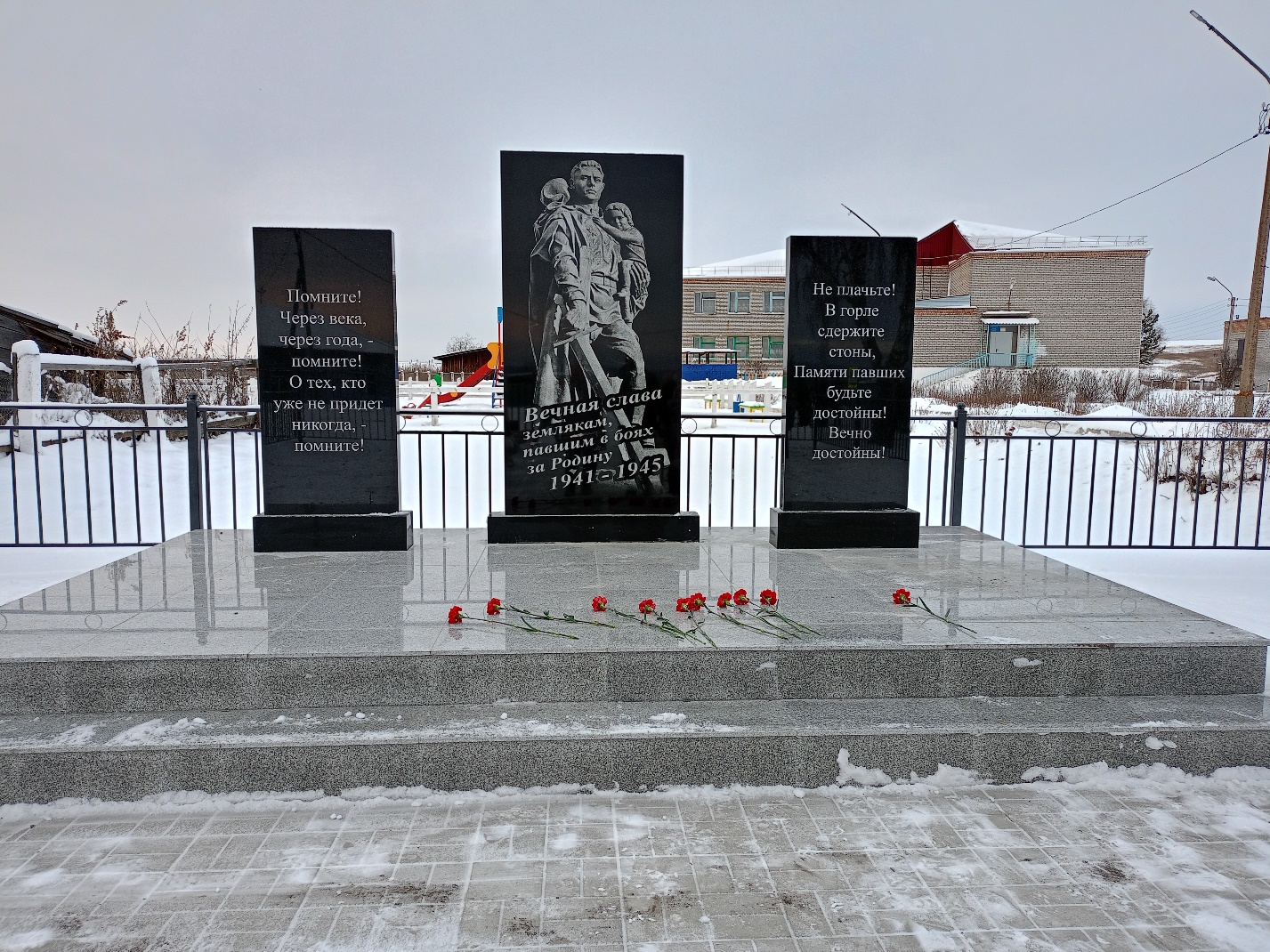 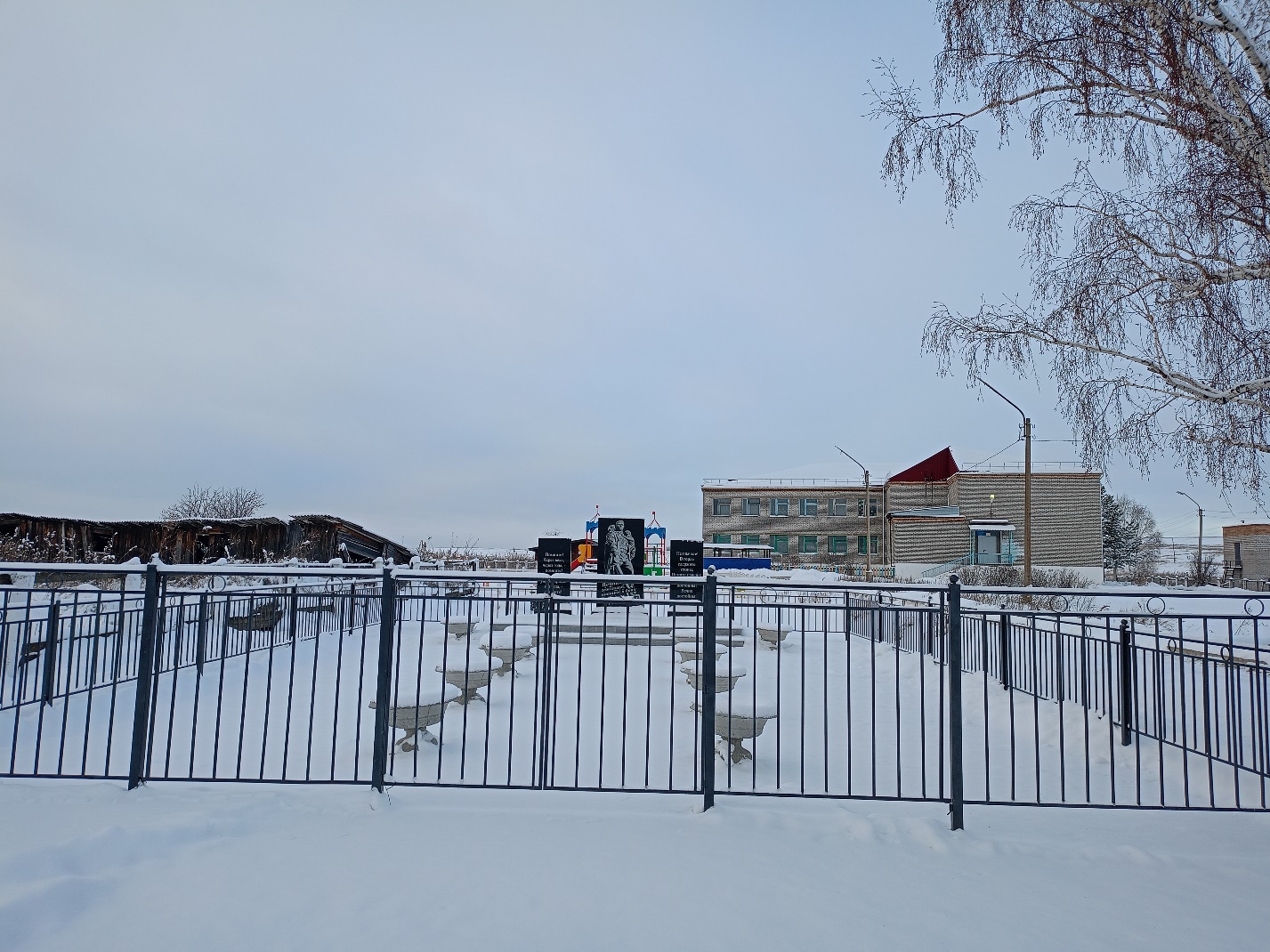 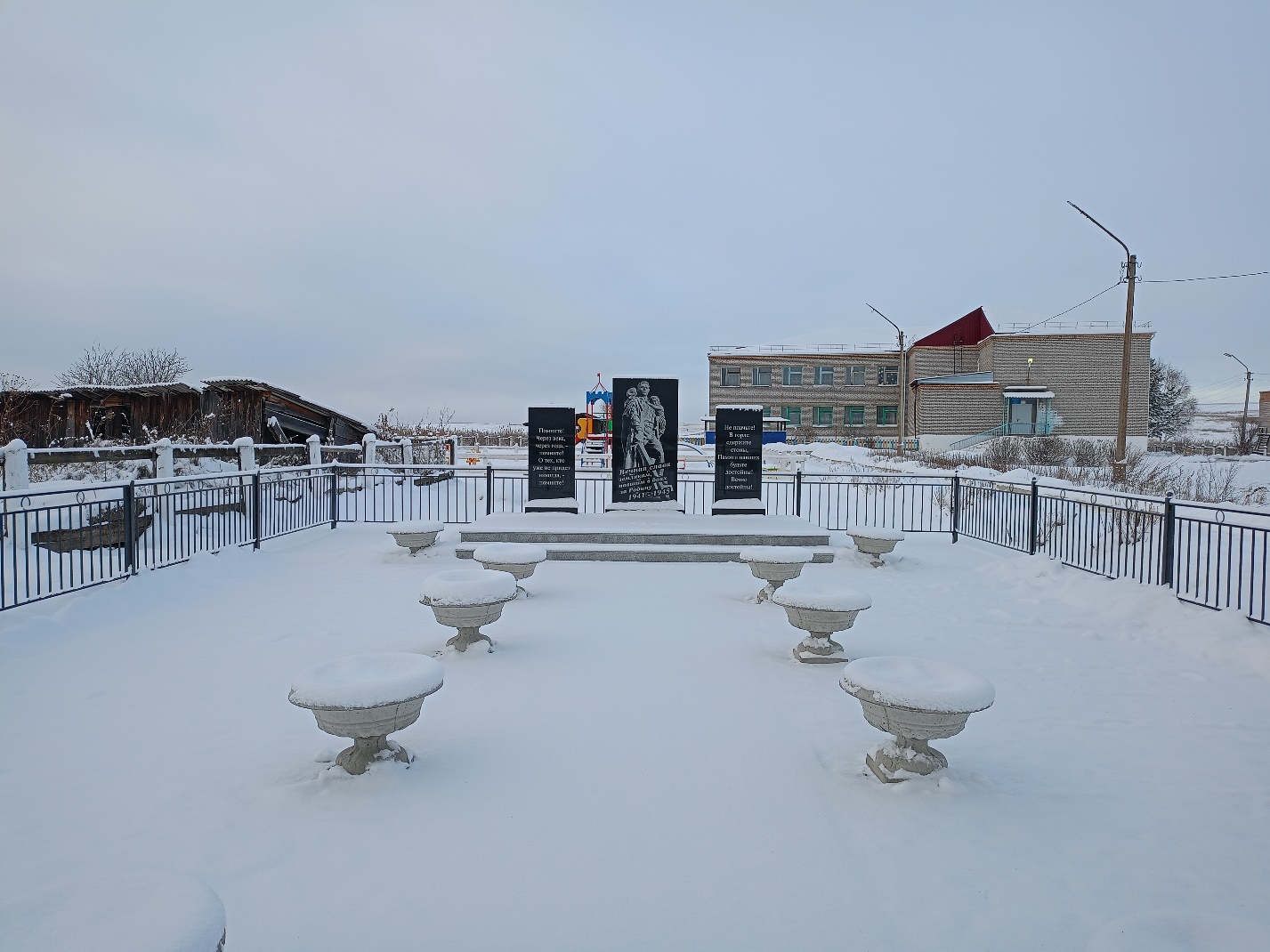 №Виды источниковСумма, т.р.1Местный бюджет (не менее 5% от суммы проекта)134,3982Население - безвозмездные поступления от физ. лиц (жителей) (не менее 3% от суммы проекта)*51,003Юридические лица - безвозмездные поступления от юридических лиц (за исключением поступлений от предприятий и организаций муниципальной формы собственности)* 69,004Субсидия бюджету муниципального образования из краевого бюджета на реализацию программ по поддержке местных инициатив (не более 85% от суммы проекта) 1435,00ИТОГО1689,398